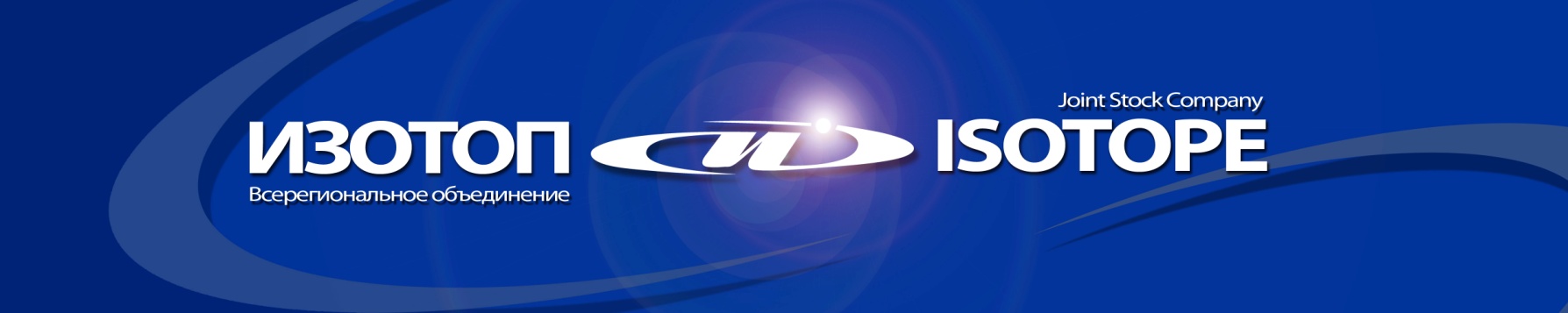 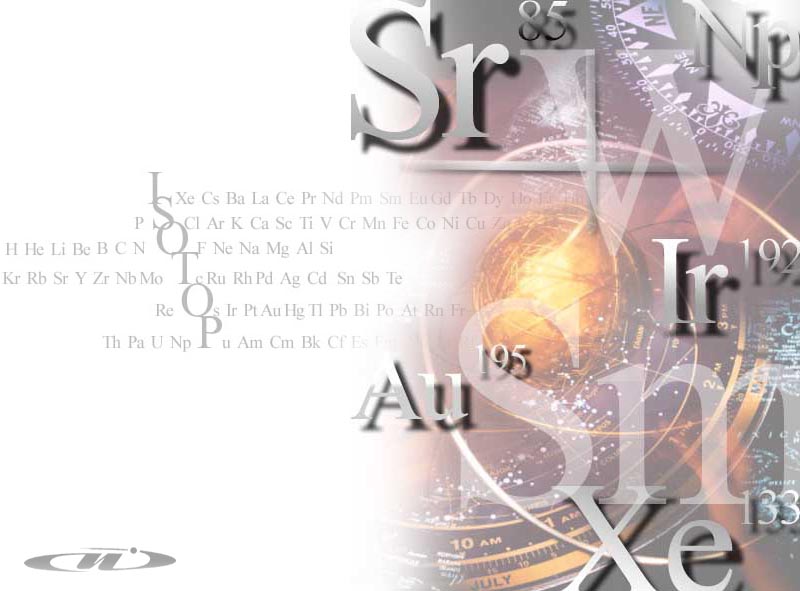 ГОДОВОЙ ОТЧЕТ ЗА 2012 ГОДОТКРЫТОГО АКЦИОНЕРНОГО ОБЩЕСТВА «ВСЕРЕГИОНАЛЬНОЕ ОБЪЕДИНЕНИЕ «ИЗОТОП» Москва, 2013 годПреамбула (об ограничении ответственности за опубликование прогнозных данных).Отдельная информация, представленная в этом отчете, содержит предполагаемые показатели или другие прогнозные заявления, относящиеся к будущим событиям или будущей финансовой деятельности Открытого акционерного общества «Всерегиональное объединение «Изотоп».Такие заявления носят прогнозный характер, и действительные события или результаты могут от них отличаться. Прогнозная информация раскрывается до начала отчетного периода.Существует множество факторов, способных привести к тому, что действительные результаты будут существенно отличаться от тех, которые содержатся в наших предположениях или прогнозных заявлениях.Они включают в себя общие экономические условия, нашу конкурентную среду, риски, связанные с деятельностью в Российской Федерации и за ее пределами, технологические и рыночные изменения в атомной отрасли, а также другие риски, относящиеся к деятельности Открытого акционерного общества «Всерегиональное объединение «Изотоп».Обращение Генерального директораУважаемые коллеги!Открытое акционерное общество «Всерегиональное объединение «Изотоп» имеет 55-летнюю историю успешной работы на рынке по поставкам изотопной продукции и техники в различные отрасли народного хозяйства: здравоохранение, промышленность, сельское хозяйство, для научных исследований. Многолетний опыт, существующая материально-техническая база, богатейшая история компании и надежная репутация позволяет нам занимать лидирующие позиции и обеспечивать бесперебойные поставки изотопной продукции, производимой предприятиями атомной отрасли России.В настоящее время мы являемся одним из крупнейших мировых экспортеров стабильных, радиоактивных изотопов, медицинского оборудования и радиофармпрепаратов. Компания имеет развитую инфраструктуру, укомплектованную оборудованием, обеспечивающим надежную физическую и биологическую защиту. Располагает специализированными складами для хранения радиоизотопной продукции, оборудованными системами, позволяющими осуществлять их контроль и учет. Контейнерный парк, а также современный специализированный автотранспорт позволяют нам обеспечивать надежность и безопасность на всех стадиях обращения с радиоактивной продукцией. Уникальные знания, аккумулированный опыт, применение инновационных технологий, долгосрочные и взаимовыгодные отношения со всеми нашими поставщиками и покупателями – все это обеспечивает устойчивое развитие бизнеса Открытого акционерного общества «Всерегиональное объединение «Изотоп».С уважением,М.А. БатковРаздел I. ОБЩИЕ СВЕДЕНИЯ1.1. Полное и сокращенное название ОбществаОткрытое акционерное общество «Всерегиональное объединение «Изотоп» Сокращенно - ОАО «В/О «Изотоп» (далее – «Общество»).1.2. Юридический, почтовый адреса и место нахождения  Общества:Юридический и почтовый адреса: 119435, Москва, ул. Погодинская, дом 22.1.3. Адрес интернет сайта и электронная почта        Web: www.isotop.ru, E-mail: isotop@isotop.ruКонтактный телефон: (495) 981-96-16, (495) 981-96-17; факс: (499) 245-24-92.1.4. Сведения об аудиторе В соответствии с правовыми актами Российской Федерации для осуществления проверки финансово-хозяйственной деятельности Обществом привлекается независимая аудиторская организация (аудитор). Аудитором Общества на 2012 год решением единственного акционера от 29.06.2012 (Приказ Госкорпорации «Росатом» № 1/962-П) утверждено Общество с ограниченной ответственностью «Финансовые и бухгалтерские консультанты» (ООО «ФБК»). Место нахождения: 101990, Москва, ул. Мясницкая, д. 44/1.1.5. Основной вид деятельностиОбщество осуществляет следующие виды деятельности:1.5.1. Торговля на внутреннем и внешнем рынках изотопной продукцией и оборудованием медицинского и общепромышленного назначения, в том числе приборами и системами для обеспечения безопасности, защитной и медицинской техникой, фармацевтическими препаратами.1.5.2. Организация и выполнение радиационно-опасных и аварийных работ по перезарядке, разрядке и демонтажу гамма-облучательных установок (ГОУ), радиоизотопных термоэлектрических генераторов (РИТЭГ), аппаратов и приборов, содержащих источники ионизирующего излучения (ИИИ), по локализации аварийных ИИИ, в том числе при возникновении чрезвычайных ситуаций на радиационно-опасных объектах.1.5.3. Оказание комплекса услуг по транспортной и складской логистике, таможенному оформлению и сопровождению радиоактивных материалов, радиофармацевтических препаратов и субстанций, а также широкого спектра приборов и оборудования. 1.5.4. Оформление экспертных заключений и оказание услуг эксплуатирующим организациям в подготовке необходимых материалов для продления назначенного срока эксплуатации принадлежащих им изделий радиационной техники.1.5.5. Осуществление работ, связанных с использованием сведений, составляющих государственную тайну, обеспечение их защиты, защиты радиоактивных материалов и объектов их содержащих, в соответствии с законодательством Российской Федерации. Осуществление мероприятий и (или) оказание услуг в области защиты государственной тайны и обеспечения режима секретности.1.5.6. Организация и выполнение работ по модернизации физической защиты радиационно-опасных объектов.1.5.7. Осуществление иных, не запрещенных законодательством Российской Федерации видов деятельности, связанных с достижением предусмотренных уставом целей. Отдельными видами деятельности, перечень которых определяется Федеральными законами Российской Федерации, Общество может заниматься только на основании специального разрешения (лицензии).1.6. Сведения об акционерахАкционером Общества по состоянию на 31.12.2012 является Государственная корпорация по атомной энергии «Росатом» (далее – Госкорпорация «Росатом») с долей участия в уставном капитале Общества -100%.Размер уставного капитала в соответствии с действующей редакцией Устава Общества на 31.12.2012 составляет 484 483 858 (четыреста восемьдесят четыре миллиона четыреста восемьдесят три тысячи восемьсот пятьдесят восемь) рублей.Все акции Общества являются именными и выпущены в бездокументарной форме.Привилегированных акций Общество не имеет.1.7. Сведения о филиалах и представительствах.В своем составе Общество имеет обособленные структурные подразделения без прав юридического лица:- База ОАО «В/О «Изотоп», находящаяся по адресу: Московская обл., Ногинский район, г. Старая Купавна, ул. Советская, д. 2;- Обособленное подразделение Отдел отгрузки изотопной продукции, находящийся по адресу: . Зеленогорск, Красноярский край, ул. 1-я Промышленная, 1, здание 801а;- Обособленное подразделение Отдел реализации внешнеторговых контрактов, находящийся по адресу: . Озерск, Челябинская область, ул. Семенова, 22;- Обособленное подразделение ОАО «В/О «Изотоп», находящееся по адресу: . Санкт-Петербург, пр-кт Энгельса, лит. А, помещение 16H.Общество не имеет филиалов и представительств.1.8. Историческая справка.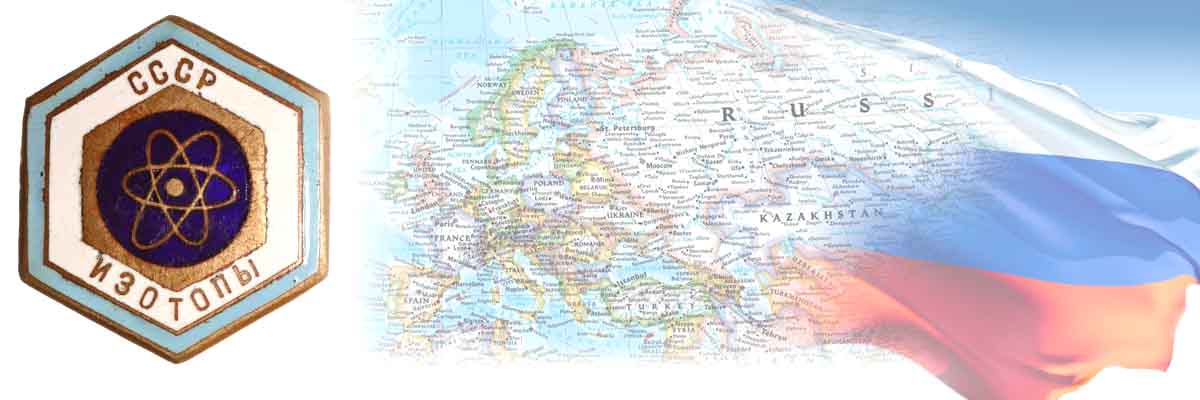 1958 годСоздание «Всесоюзной конторы «Изотоп» в составе Треста «Союзреактив» Государственного Комитета Совета Министров СССР по химии, согласно Постановлению Совета Министров СССР от 22 августа .1961 годРеорганизация «Всесоюзной конторы «Изотоп» во «Всесоюзное объединение «Изотоп», переданное Государственному комитету Совета Министров СССР по использованию атомной энергии.В состав «Всесоюзного объединения «Изотоп» входили семь отделений: в Москве, Ленинграде, Киеве, Минске, Свердловске, Ташкенте, Хабаровске, что позволяло достаточно объективно и эффективно изучать и обеспечивать потребности народного хозяйства в изделиях атомной науки и техники.1973 годПоявление обособленного структурного подразделения – Базы ОАО «В/О «Изотоп», расположенной на территории Ногинского района Московской области.2001 годОбразование Федерального Государственного Унитарного Предприятия «Всерегиональное объединение «Изотоп», входящего в структуру Министерства РФ по атомной энергии.2008 годФедеральное государственное унитарное предприятие «Всерегиональное объединение «Изотоп» (ФГУП «В/О «Изотоп») преобразовано в Открытое акционерное общество «Всерегиональное объединение «Изотоп» (ОАО «В/О «Изотоп»).ОАО «В/О «Изотоп» является членом Ядерного общества России, Общества Ядерной медицины России, членом Московской Торгово-промышленной палаты, состоит в «Союзе промышленников и предпринимателей атомной отрасли».2009 годВ соответствии с распоряжением Правительства Российской Федерации от 2 ноября 2009 года ФСТЭК России выданы ОАО «В/О «Изотоп» генеральные лицензии на вывоз в другие страны радиоактивных изотопов и содержащих их устройств. ОАО «В/О «Изотоп» сотрудничает с Международным агентством по атомной энергии (МАГАТЭ) и с партнерами из США по уменьшению радиологической угрозы в странах бывшего СССР, Восточной Европы, Азии и Африки, в т.ч. по обследованию радиоизотопных приборов, промышленных гамма-установок и гамма-терапевтических аппаратов, выводу их из эксплуатации или их перезарядке, и передачи ИИИ на захоронение.2010 годНачата реализация проекта по созданию на базе ОАО «ГНЦ НИИАР» в городе Димитровграде промышленного производства важнейшего для ядерной медицины радиоизотопа молибдена-99. Проект «Создание комплекса по производству радионуклида молибден-99» (один из пяти приоритетных проектов, утвержденных Президентом Российской Федерации в качестве инновационных) реализуется в рамках работы комиссии при Президенте РФ по модернизации и технологическому развитию экономики России. ОАО «В/О «Изотоп» является оператором этого проекта.	2011 годВ 2011 году ОАО «В/О «Изотоп» продолжил реализацию проекта Комиссии при Президенте РФ по модернизации и технологическому развитию экономики России «Создание комплекса по производству радионуклида молибден-99». На установке первой очереди произведено восемь тестовых партий радионуклида молибден-99.В декабре 2011 года начат монтаж установки второй очереди по производству радионуклида молибден-99, с более высокой производительностью.1.9. Миссия Общества. Ответственность перед Обществом: ценности и принципы ведения бизнеса.Общество развивает компетенции российской атомной отрасли и делает российскую изотопную продукцию доступной во всем мире с целью достижения глобального лидерства на рынке изотопов. 1.10. Ответственность перед Обществом: ценности и принципы ведения бизнеса.Ориентация на клиента при выстраивании бизнес-процессов компании.Повышение эффективности за счет постоянного улучшения бизнес-процессов.Обеспечение прибыльности каждого из направлений деятельности Общества.Решение вопросов радиационной безопасности в Российской Федерации при обращении с радиоактивными материалами, в том числе путем их сопровождения в течение жизненного цикла от производства до захоронения: при эксплуатации, модернизации и выводе из эксплуатации изделий, содержащих радиоактивные материалы, а также при их транспортировании и хранении.Приверженность принципам стабильности поставок, максимального удовлетворения запросов клиентов с соблюдением принципов безопасности при обеспечении медицинских, научных учреждений и промышленных предприятий Российской Федерации радиоактивными материалами, изделиями на их основе и сопутствующими изделиями, а также защитной и медицинской техникой, радиофармацевтическими препаратами и медицинскими товарами.Многоформатное участие в научно-исследовательских работах и планомерная работа по модернизации и развитию новых технологий в отрасли.  Производство наиболее перспективных и востребованных продуктов и услуг за счет анализа и применения лучших мировых технологий и практик. Создание инфраструктуры, отвечающей мировым требованиям, с целью обеспечения конкурентоспособности конечной продукции и увеличения экспортного потенциала.  Раздел II. ОСНОВНАЯ ДЕЯТЕЛЬНОСТЬПоложение в отраслиИзотопы используются в производстве радиофармпрепаратов (РФП), источников ионизирующего излучения (ИИИ), генераторов Технеция-99, Галлия-68, Рения-188 и меченых соединений. Не менее 90% от объема (в денежном выражении) выпускаемой во всем мире изотопной продукции предназначено для нужд ядерной медицины. Также изотопы применяются в промышленности и сельском хозяйстве. Всего в мире используется около 5500 видов изотопной продукции различных производителей.Основным российским поставщиком изотопов и радиофармпрепаратов на внутренний и внешний рынки является ОАО «В/О «Изотоп». Доля Общества на мировом рынке изотопов и источников промышленного применения в 2012 году оценивается в 12%, доля на российском рынке – более 70% .Общество является лидером в области автоперевозок опасных грузов класса 7.Основные  результаты деятельности ОбществаВыручка общества в 2012 году составила 1 125 млн. рублей, чистая прибыль 53,9 млн. рублей. Благодаря активной работе сотрудников Общества по итогам 2012 года удалось продемонстрировать результаты, сопоставимые с 2011 годом, несмотря на резко обострившуюся конкуренцию в связи с отменой Приказа Госкорпорации «Росатом» №646 от 17.09.2009 «О координации деятельности предприятий атомной отрасли по производству и обороту изотопной продукции, а также радиационной техники и оборудования общего медицинского назначения». Во исполнение Приказа Генерального директора Государственной корпорации «Росатом» №054 от 03.10.2011 и условиями договора целевого финансирования №1/2098-Д-дсп от 11.11.2011 в январе 2012 года специалистами ОАО «В/О «Изотоп» был выполнен комплекс радиационно-опасных работ по радиационному мониторингу и реабилитации территории, загрязненной радиоактивными материалами. За успешное выполнение этого задания все участники работ были награждены ведомственными наградами.В рамках исполнения проекта Комиссии при Президенте РФ по модернизации и технологическому развитию экономики России «Создание комплекса по производству радионуклида молибден-99», завершено строительство и монтаж второй очереди проекта по созданию производства Молибдена-99 на площадке ОАО «ГНЦ НИИАР» (Димитровград). Работы выполнены в рекордно короткий для подобных проектов срок - 2,5 года.Осуществлены первые поставки источников ионизирующего излучения на основе Кобальта-60 дизайна ФГУП «ПО «МАЯК» для операторов центров облучения в Юго-Восточной Азии и на Ближнем Востоке. Заключен договор на сумму 500 млн. руб. на поставку стабильного изотопа Германия-72 для компании Nukem Isotopes GmbH для нужд мировых производителей микроэлектроники. Заключен контракт на сумму 93 млн. руб. на поставку поликристаллического кремния для физико-технического Федерального Ведомства (Германия), осуществляющего международный научно-технический проект по уточнению числа Авогадро. Компания «Шлюмберже Лоджелко Инк», мировой лидер в области технологий для нефтяной и газовой промышленности, выбрала ОАО «В/О «Изотоп» своим ключевым партнером по оказанию транспортных услуг в Российской Федерации.В 2012 году специалистами Общества проведены работы, направленные на снижение радиологической угрозы в рамках международной технической помощи. Выполнены задания по 99 заказ-нарядам и соглашениям (модернизация  и  гарантийное  обслуживание  физической защиты на объектах; обследование,  перевозка,  разборка РИТЭГ и захоронение РИТ; обследование, демонтаж и транспортировка радиоактивных отходов в виде отработавших закрытых радионуклидных источников, учет и контроль радиоактивных веществ и РАО).Перспективы развитияОбщество постоянно расширяет перечень поставляемой продукции, например: новые РИА-наборы российского производства, ряд меченых соединений, W-188/Re-188 генераторы, модернизированный генератор технеция-99м и система 68Ge/68Ga, зарегистрированная Обществом в , а также прибор HELICOM для выявления бактерий Helicobacter pylori (hp) в организме человека на основе изотопного дыхательного теста. Проводится активная работа по выводу на рынок перспективной высокотехнологичной продукции с учетом всех мировых тенденций – от проведения маркетинговых исследований до разработки и реализации решений по локализации производства этой продукции в России.  2.4. Основные факторы риска:Риск выхода на российский рынок зарубежных поставщиков продукции медицинского назначения.Раздел III. УПРАВЛЕНИЕ3.1. Структура органов управления Высшим органом управления Обществом является Общее собрание акционеров. Совет директоров Общества осуществляет общее руководство деятельностью Общества. Руководство текущей деятельностью Общества согласно Уставу Общества в 2012 осуществлялось единоличным исполнительным органом Общества.Единственным акционером Общества является Государственная корпорация по атомной энергии «Росатом». Все Общие собрания акционеров оформлялись в виде решений единственного акционера (Приказов Госкорпорации «Росатом»).3.2. Совет директоровКоличественный состав Совета директоров Общества в соответствии с Уставом Общества в редакции от 02.02.2010 - 5 (пять) человек. За отчетный период в Обществе действовали следующие составы Совета директоров:С 01 января 2012 по 29 июня 2012 (Приказ Госкорпорации «Росатом» от 14.11.2011 № 1/962-П):Батков Михаил Александрович (председатель Совета директоров);Григорьев Денис Сергеевич;Лаврентьев Михаил Юрьевич;Лобанов Михаил Михайлович;Фролов Александр Александрович.С 29 июня 2012 до 23 октября 2012. (Приказ Госкорпорации «Росатом» от 29.06.2012 № 1/586-П):Батков Михаил Александрович (председатель Совета директоров);Григорьев Денис Сергеевич;Губанов Алексей Олегович;Лаврентьев Михаил Юрьевич;Смагина Елена Юрьевна.С 23 октября 2012 до 31 декабря . (Решение единственного акционера Общества от 23.10.2012 №3)Батков Михаил Александрович;Акакиев Борис Викторович;Вакуленко Алексей Олегович;Семиков Михаил Сергеевич (председатель Совета директоров);Дяченко Сергей Александрович.Члены Совета директоров акциями Общества не владеют.Вознаграждения членам Совета директоров в 2012 году не выплачивались.3.2.1. В 2012 году было проведено 9 заседаний Совета директоров в форме заочного голосования. По итогам проведения заседаний Совета директоров рассмотрен 21 вопрос.3.3. Единоличный исполнительный органГенеральный директор Общества является единоличным исполнительным органом Общества, осуществляющим руководство текущей деятельностью Общества, подотчетен Совету директоров и Общему собранию акционеров Общества.С 01 января 2012 по 27 июля 2012 временно исполняющим обязанности генерального директора Общества являлся Лаврентьев Михаил Юрьевич (Приказ Госкорпорации «Росатом» от 14.11.2011 №1/962-П).В соответствии с решением единственного акционера Общества (Приказ Госкорпорации «Росатом» от 20.07.2012 №28) Генеральным директором Общества был назначен Гончаров Николай Михайлович с 27.07.2012. В связи с принятием решения единственным акционером Общества - Госкорпорации «Росатом» от 13.09.2019 № 2 о досрочном прекращении полномочий единоличного исполнительного органа ОАО «В/О «Изотоп» - Генерального директора Общества Гончарова Николая Михайловича, с 13.09.2012 был назначен временно исполняющий обязанности генерального директора Общества Акакиев Борис Викторович (Протокол Совета директоров от 13.09.2012 № 2/12-13).В соответствии с решением единственного акционера Общества - Госкорпорации «Росатом» Протокол Правления №41 от 30.10.2012 г. и невозможностью исполнения обязанностей временно исполняющего обязанности генерального директора Общества Акакиева Бориса Викторовича, с 06.11.2012 года Генеральным директором Общества назначен Батков Михаил Александрович (Решение единственного акционера от №4 от 06.11.2012 г.).3.4. Контрольный орган Для осуществления контроля за финансово-хозяйственной деятельностью Общества Общим собранием акционеров в соответствии с Уставом Общества избирается Ревизионная комиссия в количестве 3 (трех) человек.Решением единственного акционера Общества – Госкорпорации «Росатом» (Приказ от 29.06.2012 № 1/586-П) избрана Ревизионная комиссия Общества в следующем составе:Красавина (Киселева) Елена Сергеевна;Пашинская Светлана Михайловна;Федорова Оксана Анатольевна.3.5. Сведения о вознаграждениях Членам Совета директоров вознаграждение за отчетный период не выплачивалось. Единоличный исполнительный орган Общества получает вознаграждение в соответствии с заключенным с ним трудовым договором и по решению Совета директоров.3.6. Сведения о соблюдении Кодекса корпоративного поведенияОбществом соблюдаются обязательные требования действующего законодательства Российской Федерации.Сведения о соблюдении Обществом Кодекса корпоративного поведения с учетом присущей Обществу специфики приведены в Приложении №1 Раздел IV. ФИНАНСОВОЕ УПРАВЛЕНИЕ4.1. Основные финансовые показателиДинамика основных финансовых показателей деятельности Общества представлена в таблице:                                                                                                тыс. рубНесмотря на то, что в 2012 году показатель «Выручка (без НДС)» и «Себестоимость» сохранились на уровне 2011 года, показатель EBITDA увеличился на 50,5 миллиона рублей. Коммерческие расходы увеличились на 10,5 % по сравнению с 2011 годом в связи с увеличением амортизационных начислений, что обусловлено вводом в эксплуатацию оборудования 1-ой очереди проекта «Создание комплекса по производству радионуклида Мо-99».4.2. Основные финансовые коэффициенты деятельности ОбществаРезультаты анализа финансово-экономического состояния представлены в таблице ниже.		Уменьшение коэффициента оборачиваемости оборотных средств обусловлено увеличением долгосрочной дебиторской задолженности, что связано с реализацией оборудования 1-ой очереди проекта «Создание комплекса по производству радионуклида Мо-99».Коэффициент срочной ликвидности находится выше допустимого значения (0,7) и говорит о возможности Общества покрыть свои краткосрочные обязательства.В 2012 году произошел рост показателей рентабельности, а также снижение зависимости Общества от заемных средств.4.3. Баланс Общества 	тыс. руб.По данным бухгалтерской отчетности: По состоянию на 31.12.2012 года Общество имеет долгосрочную дебиторскую задолженность по расчетам с покупателем Открытое Акционерное Общество «ГНЦ НИИАР» в сумме 456 014 тыс. руб. (за реализованное оборудование и транспортные средства). Краткосрочная дебиторская задолженность на конец отчетного года составила 579 573 тыс.рублей. Оборачиваемость дебиторской задолженности составила 274,75 дней, что на 103,44 дня больше по сравнению с 2011 годом (171,31 дней). В целом в отчетном периоде по сравнению с 2011 годом наблюдается снижение краткосрочной дебиторской задолженности на 12 %.Кредиторская задолженность в сравнении с предыдущим отчетным годом снизилась на 12,7 % и на конец отчетного года составила 603 049 тыс.рублей, из неё  кредиторская задолженность по поставщикам, подрядчикам и прочим кредиторам (427 413 тыс.рублей). Указанная задолженность не является просроченной, носит краткосрочный характер.Задолженность перед бюджетом по налогам и сборам имеет текущий характер.Общество регулярно производит сверку расчетов с организациями – контрагентами.4.4. Отчет о прибылях и убытках Обществатыс. руб.4.5. Отчет о выплате объявленных дивидендов по акциям ОбществаВ соответствии с решением единственного акционера Общества (Приказ Госкорпорации «Росатом» от 30.06.2010 №01/70-П) произведена выплата дивидендов по итогам 2009 года в размере 500 тыс. руб. Единственным акционером Общества принято решение (Приказ Госкорпорации «Росатом» от 29.06.2012 №1/586-П) распределить чистую прибыль Общества по итогам 2011 года в размере 56 120 тыс. руб. следующим образом:резервный фонд – 2 806 тыс. руб.;выплата дивидендов по итогам 2011 года – 1 000 тыс. руб.;на пополнение оборотных средств – 52 314 тыс. руб.Решение единственного акционера Общества по использованию чистой прибыли Общества по результатам деятельности за 2011 год выполнено. По итогам 2012 года предлагается распределить чистую прибыль Общества в размере 53940 тыс. руб. следующим образом: резервный фонд – 2697 тыс. руб.; выплата дивидендов по результатам 2012 года – 5394 тыс. руб; на пополнение оборотных средств – 45849 тыс. руб.4.6. Перечень совершенных Обществом сделок, признаваемых в соответствии с Федеральным законом «Об акционерных обществах» крупными сделками, а также иных сделок, на совершение которых в соответствии с Уставом Общества распространяется порядок одобрения крупных сделок, с указанием по каждой сделке ее существенных условий и органа управления Общества, принявшего решение о ее одобрении.Крупных сделок в отчетном 2012 году не совершалось.4.7. Перечень совершенных сделок, признаваемых в соответствии с Федеральным законом «Об акционерных обществах» сделками, в совершении которых имеется заинтересованность, с указанием по каждой сделке заинтересованного лица, существенных условий и органа управления Общества, принявшего решение о ее одобрении.В соответствии с п. 2 ст. 81 Федерального закона «Об акционерных обществах» положения главы XI «Заинтересованность в совершении обществом сделки» к Обществу не применяются. 4.8 Информация об объеме использованных Обществом в отчетном году видов энергетических ресурсов (тепловая энергия, электрическая энергия, бензин автомобильный, топливо дизельное и д.р.) в натуральном выражении и в денежном выражении.                                                                                           тыс. руб.РАСХОД ГСМ ЗА 2012 ГОД                                                                        тыс. руб.Раздел V. КОРПОРАТИВНАЯ ОТВЕТСТВЕННОСТЬ5.1. Занятость, оплата труда и социальные инвестиции. Добровольное медицинское страхование и негосударственное пенсионное страхование. На  31.12.2012 списочная численность предприятия составила  204 человека, в том числе, руководителей  – 41 человек, специалистов и служащих – 123 человек, рабочих –  20 человек.  Средний возраст сотрудников – 41 год, в т.ч. средний возраст руководителей высшего звена – 43 года. 5.2. Основные показатели по труду5.3. Социальные выплаты работникам в 2012 годуруб.5.4. Обучение и повышение квалификации в 2012 годуНа обучение затрачено  420 620 руб.Раздел VI. БЕЗОПАСНОСТЬ И ЭКОЛОГИЯ6.1. Обеспечение ядерной и радиационной безопасности.Общество не имеет в своем составе ядерно-опасных объектов. Радиационная безопасность обеспечивается выполнением требований действующих нормативных актов и комплексом мероприятий, направленных на выполнение условий действия 3-х имеющихся лицензий Ростехнадзора РФ: на обращение с радиоактивными веществами; на эксплуатацию стационарных объектов, предназначенных для хранения радиоактивных веществ; на обращение с радиоактивными веществами при их транспортировке.	При выполнении радиационно-опасных работ годовые дозы от внешнего техногенного гамма-излучения для персонала, не превышали допустимых уровней для персонала группы «А».Персонал группы «А» застрахован от риска радиационного воздействия.По заключению Межрегионального управления №1 Федерального медико-биологического агентства России информация, содержащаяся в радиационно-гигиеническом паспорте организации, достоверна и радиационная обстановка на объектах ОАО «В/О «Изотоп» в 2012 году признана удовлетворительной.Радиационных инцидентов и аварий в 2012 году не было.6.2. Охрана трудаОхрана труда в Обществе организована в соответствии с требованиями Трудового Кодекса РФ и иными действующими нормативными документами. Практические задачи и функции должностных лиц по управлению и функционированию системы охраны труда в Обществе изложены в «Положении о функционировании системы управления охраной труда в подразделениях ОАО «В/О «Изотоп».Сотрудники Общества застрахованы от несчастных случаев. Обучение по вопросам охраны труда проводится по утвержденному плану.6.3. Экологическое воздействие и экологические программыВыбросы радиоактивных веществ в атмосферу и сбросы радиоактивных веществ в окружающую среду исключены.Реализация каких-либо экологических программ в 2012 году не производилась. Генеральный директорОАО «В/О «Изотоп»                                                                   М.А. БатковГлавный бухгалтерОАО «В/О «Изотоп»	 Н.А. Хвостенкова Приложение № 1 к Годовому отчету ОАО «В/О «Изотоп» за 2012 год
Сведения о соблюдении в Обществе Кодекса корпоративного поведенияКраткие биографические сведения о членах Совета директоровБатков Михаил Александрович родился 16 марта 1980 года в Москве.В 2002 году окончил Государственный университет «Высшая Школа Экономики».Сведения о работе (за последние пять лет):С 2002 года работал на руководящих должностях в различных сферах бизнеса. К числу особенных достижений возглавляемых компаний можно отнести многократные номинации за динамичное развитие и лучшую динамику в РФ от компаний HP, Siemens, Hitachi,  награду от Министерства Экономического Развития РФ «За наиболее динамично развивающуюся компанию 2003 года», многочисленные победы в конкурсах Великобритании, США, Франции и других стран за лучший разработанный и произведенный продукт.В Госкорпорации «Росатом» работает с августа 2010 года  в должности директора Программы «Радиационные технологии».С 06.11.2012 по настоящее время – Генеральный директор ОАО «В/О «Изотоп».Батков Михаил Александрович акциями Общества не владеет.Григорьев Денис Сергеевич родился 19 ноября 1979 года в г. Москва.В . окончил Государственный Университет Высшая школа экономики по специальности «Менеджмент».Сведения о работе (за последние пять лет):С 2005 года работал на руководящих должностях в различных сферах бизнеса.             С 04.2011 по 01.10.2012 - Генеральный директор ООО «Объединенная инновационная корпорация». Григорьев Денис Сергеевич акциями Общества не владеет.Лаврентьев Михаил Юрьевич родился 15 июля 1981 года в г. Долгопрудный.В . окончил Финансовую академию при Правительстве Российской Федерации по специальности «Бухгалтерский учет, анализ и аудит». Более 10 лет работал в инвестиционно-банковской индустрии и области оказания услуг финансового консультирования. Занимал руководящие позиции в ведущих компаниях.Сведения о работе (за последние пять лет):С 2005 года работал на руководящих должностях в различных сферах бизнеса.             С 11.2011 по 27.07.2012 – ВРИО генерального директора ОАО «В/О «Изотоп».Лаврентьев Михаил Юрьевич акциями Общества не владеет.Лобанов Михаил Михайлович родился 3 октября 1988г в г. Москва. В 2009 году с отличием окончил Государственный Университет - Высшую Школу Экономики по специальности «Экономист».Сведения о работе (за последние пять лет):До прихода в Госкорпорацию Росатом занимал различные должности в компаниях ООО «Евразхолдинг», ЗАО «Лидер», Управляющая компания «Альфа-Капитал».С декабря 2010 года по апрель 2011 года - ведущий специалист Программы «Радиационные технологии» Госкорпорации «Росатом».С апреля 2011г по 05.09.2012 - проектный менеджер департамента «Ядерная Медицина» ООО «Объединенная Инновационная Корпорация».Лобанов Михаил Михайлович акциями Общества не владеет.Фролов Александр Александрович родился 4 мая 1988г в г. Москва. В 2009 году с отличием окончил Государственный Университет - Высшую Школу Экономики по специальности «Экономист».Сведения о работе (за последние пять лет):До прихода в Госкорпорацию Росатом занимал различные должности в компаниях ООО «Евразхолдинг», Инвестиционная компания «Тройка Диалог».С сентября 2010 года по апрель 2011 года - ведущий специалист Программы «Радиационные технологии» Госкорпорации «Росатом».С апреля 2011г по 24.08.2012 - заместитель генерального директора ООО «Объединенная Инновационная Корпорация», директор департамента «Ядерная Медицина».Фролов Александр Александрович акциями Общества не владеет.Краткие биографические сведения о членах Совета директоровБатков Михаил Александрович родился 16 марта 1980 года в Москве.В 2002 году окончил Государственный университет «Высшая Школа Экономики».Сведения о работе (за последние пять лет):С 2002 года работал на руководящих должностях в различных сферах бизнеса. К числу особенных достижений возглавляемых компаний можно отнести многократные номинации за динамичное развитие и лучшую динамику в РФ от компаний HP, Siemens, Hitachi,  награду от Министерства Экономического Развития РФ «За наиболее динамично развивающуюся компанию 2003 года», многочисленные победы в конкурсах Великобритании, США, Франции и других стран за лучший разработанный и произведенный продукт.В Госкорпорации «Росатом» работает с августа 2010 года  в должности директора Программы «Радиационные технологии».С 06.11.2012 по настоящее время – Генеральный директор ОАО «В/О «Изотоп».Батков Михаил Александрович акциями Общества не владеет.Григорьев Денис Сергеевич родился 19 ноября 1979 года в г. Москва.В . окончил Государственный Университет Высшая школа экономики по специальности «Менеджмент».Сведения о работе (за последние пять лет):С 2005 года работал на руководящих должностях в различных сферах бизнеса.             С 04.2011 по 01.10.2012 - Генеральный директор ООО «Объединенная инновационная корпорация». Григорьев Денис Сергеевич акциями Общества не владеет.Губанов Алексей Олегович родился в 1977 году в г. Москва. В 1999 окончил АТиСО г. Москвы, факультет «Бухгалтерский учет и аудит», в 2002г. получил Аттестат профессионального главного бухгалтера ИПБ России, в 2004г. в МГТУ им. Н.Э. Баумана. Получил Сертификат по IAS/GAAP, в 2007г. - Аттестат «1С: Профессионал» механизм платформы 8.0», в 2007г. - Сертификат по основам функционирования фондового рынка и техническому анализу. В 2008г. получил диплом АССА по Международной финансовой отчетности DipIFR, 2009г. – незаконченное, МГУ Философский факультет.Сведения о работе (за последние пять лет):С 2006 года работал в должности финансового директора различных сферах бизнеса. С 04.2012 по 06.2012 – финансовый директор ООО «Объединенная инновационная корпорация».Губанов Алексей Олегович акциями Общества не владеет.Лаврентьев Михаил Юрьевич родился 15 июля 1981 года в г. Долгопрудный.В . окончил Финансовую академию при Правительстве Российской Федерации по специальности "Бухгалтерский учет, анализ и аудит". Более 10 лет работал в инвестиционно-банковской индустрии и области оказания услуг финансового консультирования. Занимал руководящие позиции в ведущих компаниях.Сведения о работе (за последние пять лет):С 2005 года работал на руководящих должностях в различных сферах бизнеса.             С 11.2011 по 27.07.2012 – ВРИО генерального директора ОАО «В/О «Изотоп».Лаврентьев Михаил Юрьевич акциями Общества не владеет.Смагина Елена Юрьевна родилась 19.04.1984 года в г. Москве.В 2006 году закончила МГУ, по специальности «Журналистика».Сведения о работе (за последние пять лет):До прихода в Госкорпорацию Росатом занимала различные должности в компаниях 4Rooms, Isobar and Carat Interactive.С 08.2011 – 06.2012 – Специалист по связям с общественностью.Смагина Елена Юрьевна акциями Общества не владеет.Краткие биографические сведения о членах Совета директоровБатков Михаил Александрович родился 16 марта 1980 года в Москве.В 2002 году окончил Государственный университет «Высшая Школа Экономики».Сведения о работе (за последние пять лет):С 2002 года работал на руководящих должностях в различных сферах бизнеса. К числу особенных достижений возглавляемых компаний можно отнести многократные номинации за динамичное развитие и лучшую динамику в РФ от компаний HP, Siemens, Hitachi,  награду от Министерства Экономического Развития РФ «За наиболее динамично развивающуюся компанию 2003 года», многочисленные победы в конкурсах Великобритании, США, Франции и других стран за лучший разработанный и произведенный продукт.В Госкорпорации «Росатом» работает с августа 2010 года  в должности директора Программы «Радиационные технологии».С 06.11.2012 по настоящее время – Генеральный директор ОАО «В/О «Изотоп».Батков Михаил Александрович акциями Общества не владеет.Акакиев Борис Викторович родился 03.03.1947 года в г. Москве. В 1966 году закончил Московский техникум общественного питания Министрества торговли РСФСР по специальности «Холодильно-компрессорные машины и установки», в 1972 году закончил Всесоюзный заочный политехнический институт по специальности электронные приборы. Имеет множество сертификатов и разрешение в области обращения с радиационно опасными объектами. Имеет сертификат на право ведения работ в области использования атомной энергии.Сведения о работе (за последние пять лет):С 21.10.1992 по настоящее время - Заместитель генерального директора по ЯРБ, охране труда и промышленной безопасности в ОАО «В/О «Изотоп».Акакиев Борис Викторович акциями Общества не владеет.Вакуленко Алексей Олегович родился 16 мая 1982 года в г. Москве. В 2005 году закончил Московский государственный технологический университет «Станкин», по специальности «Экономика и управление на предприятии». Имеет сертификат на право ведения работ в области использования атомной энергии.Сведения о работе (за последние пять лет):С 2005 года работал на руководящих должностях в различных сферах бизнеса.            С 10.09.2012 по настоящее время - Первый заместитель генерального директора по коммерческим вопросам ОАО «В/О «Изотоп».Вакуленко Алексей Олегович акциями Общества не владеет.Семиков Михаил Сергеевич родился 14 октября 1977 года в г. Новосибирск. В 1999 году окончил Сибирский государственный университет  путей сообщения  по специальности «Экономика в строительстве».Сведения о работе (за последние пять лет):С 2006 года работал на руководящих должностях в различных сферах бизнеса.             С 30.07.2012 по настоящее время – Руководитель департамента ООО «Объединенная Инновационная Корпорация».Семиков Михаил Сергеевич акциями Общества не владеет.Дяченко Сергей Александрович родился 25.10.1983 года в городе Жданов Донецкой области республики Украина. В 2006 году закончил Харьковский политехнический институт по специальности «Электрические системы и сети». В 2010 году закончил Федеральное государственное образовательное бюджетное учреждение высшего профессионального образования «Финансовый университет при Правительстве Российской Федерации», получил диплом MBA по специализации «Финансовый менеджмент». Имеет сертификат на право ведения работ в области использования атомной энергии.Сведения о работе (за последние пять лет):До прихода в Госкорпорацию Росатом занимал различные должности в компанияхОАО Банк «Петроккомерц», ЗАО «КБ «Проминжиниринг».С 01.08.2011 по настоящее время - Заместитель генерального директора, руководитель корпоративного центра - финансовый директор ОАО «В/О «Изотоп».Дяченко Сергей Александрович акциями Общества не владеет.Краткие биографические сведения о врио генерального директораЛаврентьев Михаил Юрьевич родился 15 июля 1981 года в г. Долгопрудный.В . окончил Финансовую академию при Правительстве Российской Федерации по специальности «Бухгалтерский учет, анализ и аудит». Более 10 лет работал в инвестиционно-банковской индустрии и области оказания услуг финансового консультирования. Занимал руководящие позиции в ведущих компаниях.Сведения о работе (за последние пять лет):С 2005 года работал на руководящих должностях в различных сферах бизнеса. С 04.2011 по 11.2011 – Заместитель генерального директора ОАО «В/О «Изотоп» по коммерческим вопросам.С 11.2011 по 27.07.2012 – ВРИО генерального директора ОАО «В/О «Изотоп».Лаврентьев Михаил Юрьевич акциями Общества не владеет.Краткие биографические сведения о генеральном директореГончаров Николай Михайлович родился 25 июля . в г. Москве. В 1970 году окончил 2 Харьковское военное авиационно-техническое училище по специальности «Радиотехник», в  1982 году закончил Одесский государственный университет им. И.И. Мечникова, по специальности «История», в 1987 году окончил Военно-политичекую краснознаменную академию им. В.И. Ленина по специальности «Военно-политическая».Сведения о работе (за последние пять лет):С 01.01.2003 по 01.03.2012 – Глава внутригородского муниципального образования Крылатское в городе Москва.С 27.07.2012 по 13.09.2012 - Генеральный директор ОАО «В/О «Изотоп».Гончаров Николай Михайлович акциями Общества не владеет.Краткие биографические сведения о врио генерального директораАкакиев Борис Викторович родился 03 марта 1947 года в Москве.В 1966 году закончил Московский техникум общественного питания Министрества торговли РСФСР по специальности «Холодильно-компрессорные машины и установки», В 1972 году закончил Всесоюзный заочный политехнический институт по специальности электронные приборы. Имеет множество сертификатов и разрешение в области обращения с радиационно опасными объектами. Имеет сертификат на право ведения работ в области использования атомной энергии.Сведения о работе (за последние пять лет):С 21.10.1992 по настоящее время - Заместитель генерального директора по ЯРБ, охране труда и промышленной безопасности в ОАО «В/О «Изотоп».Акакиев Борис Викторович акциями Общества не владеет.Краткие биографические сведения о генеральном директореБатков Михаил Александрович родился 16 марта 1980 года в Москве.В 2002 году окончил Государственный университет «Высшая Школа Экономики».Сведения о работе (за последние пять лет):С 2002 года работал на руководящих должностях в различных сферах бизнеса. К числу особенных достижений возглавляемых компаний можно отнести многократные номинации за динамичное развитие и лучшую динамику в РФ от компаний HP, Siemens, Hitachi,  награду от Министерства Экономического Развития РФ «За наиболее динамично развивающуюся компанию 2003 года», многочисленные победы в конкурсах Великобритании, США, Франции и других стран за лучший разработанный и произведенный продукт.В Госкорпорации «Росатом» работает с августа 2010 года  в должности директора Программы «Радиационные технологии».С 06.11.2012 по настоящее время – Генеральный директор ОАО «В/О «Изотоп».Батков Михаил Александрович акциями Общества не владеет.Показатели2011 год2012 годТемпы роста %Выручка (без НДС)1 128 7541 125 52399,7%Себестоимость713 919711 41299,6%Коммерческие расходы251 213277 536110,5%Административные расходы162 801161 96599,5%Прибыль от продаж821-25 389-EBITDA-34 10016 403-Амортизация16 67350 860305,0%Чистая прибыль56 12053 94096,1%№Показатель31.12.201131.12.20121Коэффициент оборачиваемости оборотных  средств1,440,942Коэффициент срочной ликвидности1,081,103Рентабельность по EBITDA, %-3,01,54Рентабельности обыкновенного акционерного капитала (ROCE), %6,17,25Соотношение заемного и собственного капитала2,42,1Наименование показателяКодНа 31 декабря .На 31 декабря .На 31 декабря .АКТИВI. ВНЕОБОРОТНЫЕ АКТИВЫНематериальные активы11101 3161 4321 658Результаты исследований и разработок1120000Нематериальные поисковые активы1130000Материальные поисковые активы1140000Основные средства1150572 355899 368700 644Доходные вложения в материальные
ценности1160000Финансовые вложения11705 0898 21710 763Отложенные налоговые активы11801 6693 1766 962Прочие внеоборотные активы11902 0421 30013Итого по разделу I1100582 471913 493720 040II. ОБОРОТНЫЕ АКТИВЫЗапасы1210209 528254 325131 720Налог на добавленную стоимость по приобретенным ценностям12204 29337 059169Дебиторская задолженность12301 035 587658 865293 686Финансовые вложения (за исключением денежных эквивалентов)124031 5896 4800Денежные средства и денежные эквиваленты125052 32489 95393 687Прочие оборотные активы126020 0402903 497Итого по разделу II12001 353 3611 046 972522 760БАЛАНС16001 935 8321 960 4651 242 800Наименование показателяКодНа 31 декабря .На 31 декабря .На 31 декабря .ПАССИВIII. КАПИТАЛ И РЕЗЕРВЫУставный капитал (складочный капитал, уставный фонд, вклады товарищей)1310484 484484 484484 484Собственные акции, выкупленные у акционеров1320---Переоценка внеоборотных активов1340---Добавочный капитал (без переоценки)1350---Резервный капитал136010 6049 4761 186Нераспределенная прибыль (непокрытый убыток)1370131 86977 92925 615Итого по разделу III1300626 957571 889511 285IV. ДОЛГОСРОЧНЫЕ ОБЯЗАТЕЛЬСТВАЗаемные средства1410100 614493 914194 114Отложенные налоговые обязательства1420---Оценочные обязательства1430---Прочие обязательства1450--2 553Итого по разделу IV1400100 614493 914196 667V. КРАТКОСРОЧНЫЕ ОБЯЗАТЕЛЬСТВАЗаемные средства1510446 4653 09675 437Кредиторская задолженность1520603 049690 795413 347Доходы будущих периодов1530121 733195 50342 903Оценочные обязательства154037 0145 2683 161Прочие обязательства1550---Итого по разделу V15001 208 261894 662534 848БАЛАНС17001 935 8321 960 4651 242 800Наименование показателяНаименование показателяНаименование показателяНаименование показателяНаименование показателяНаименование показателяНаименование показателяНаименование показателяНаименование показателяНаименование показателяНаименование показателяНаименование показателяНаименование показателяНаименование показателяНаименование показателяНаименование показателяНаименование показателяНаименование показателяНаименование показателяНаименование показателяНаименование показателяНаименование показателяНаименование показателяКодКодКодКодЗа Январь - Декабрь 2012г.За Январь - Декабрь 2012г.За Январь - Декабрь 2012г.За Январь - Декабрь 2012г.За Январь - Декабрь 2012г.За Январь - Декабрь 2012г.За Январь - Декабрь 2012г.За Январь - Декабрь 2012г.За Январь - Декабрь 2012г.За Январь - Декабрь 2011г.За Январь - Декабрь 2011г.За Январь - Декабрь 2011г.За Январь - Декабрь 2011г.За Январь - Декабрь 2011г.За Январь - Декабрь 2011г.За Январь - Декабрь 2011г.За Январь - Декабрь 2011г.За Январь - Декабрь 2011г.За Январь - Декабрь 2011г.ВыручкаВыручкаВыручкаВыручкаВыручкаВыручкаВыручкаВыручкаВыручкаВыручкаВыручкаВыручкаВыручкаВыручкаВыручкаВыручкаВыручкаВыручкаВыручкаВыручкаВыручкаВыручкаВыручка21102110211021101 125 5231 125 5231 125 5231 125 5231 125 5231 125 5231 125 5231 125 5231 125 5231 128 7541 128 7541 128 7541 128 7541 128 7541 128 7541 128 7541 128 7541 128 7541 128 754Себестоимость продажСебестоимость продажСебестоимость продажСебестоимость продажСебестоимость продажСебестоимость продажСебестоимость продажСебестоимость продажСебестоимость продажСебестоимость продажСебестоимость продажСебестоимость продажСебестоимость продажСебестоимость продажСебестоимость продажСебестоимость продажСебестоимость продажСебестоимость продажСебестоимость продажСебестоимость продажСебестоимость продажСебестоимость продажСебестоимость продаж2120212021202120(711 412)(711 412)(711 412)(711 412)(711 412)(711 412)(711 412)(711 412)(711 412)(713 919)(713 919)(713 919)(713 919)(713 919)(713 919)(713 919)(713 919)(713 919)(713 919)Валовая прибыль (убыток)Валовая прибыль (убыток)Валовая прибыль (убыток)Валовая прибыль (убыток)Валовая прибыль (убыток)Валовая прибыль (убыток)Валовая прибыль (убыток)Валовая прибыль (убыток)Валовая прибыль (убыток)Валовая прибыль (убыток)Валовая прибыль (убыток)Валовая прибыль (убыток)Валовая прибыль (убыток)Валовая прибыль (убыток)Валовая прибыль (убыток)Валовая прибыль (убыток)Валовая прибыль (убыток)Валовая прибыль (убыток)Валовая прибыль (убыток)Валовая прибыль (убыток)Валовая прибыль (убыток)Валовая прибыль (убыток)Валовая прибыль (убыток)2100210021002100414 111414 111414 111414 111414 111414 111414 111414 111414 111414 835414 835414 835414 835414 835414 835414 835414 835414 835414 835Коммерческие расходыКоммерческие расходыКоммерческие расходыКоммерческие расходыКоммерческие расходыКоммерческие расходыКоммерческие расходыКоммерческие расходыКоммерческие расходыКоммерческие расходыКоммерческие расходыКоммерческие расходыКоммерческие расходыКоммерческие расходыКоммерческие расходыКоммерческие расходыКоммерческие расходыКоммерческие расходыКоммерческие расходыКоммерческие расходыКоммерческие расходыКоммерческие расходыКоммерческие расходы2210221022102210(277 536)(277 536)(277 536)(277 536)(277 536)(277 536)(277 536)(277 536)(277 536)(251 213)(251 213)(251 213)(251 213)(251 213)(251 213)(251 213)(251 213)(251 213)(251 213)Управленческие расходыУправленческие расходыУправленческие расходыУправленческие расходыУправленческие расходыУправленческие расходыУправленческие расходыУправленческие расходыУправленческие расходыУправленческие расходыУправленческие расходыУправленческие расходыУправленческие расходыУправленческие расходыУправленческие расходыУправленческие расходыУправленческие расходыУправленческие расходыУправленческие расходыУправленческие расходыУправленческие расходыУправленческие расходыУправленческие расходы2220222022202220(161 965)(161 965)(161 965)(161 965)(161 965)(161 965)(161 965)(161 965)(161 965)(162 801)(162 801)(162 801)(162 801)(162 801)(162 801)(162 801)(162 801)(162 801)(162 801)Прибыль (убыток) от продажПрибыль (убыток) от продажПрибыль (убыток) от продажПрибыль (убыток) от продажПрибыль (убыток) от продажПрибыль (убыток) от продажПрибыль (убыток) от продажПрибыль (убыток) от продажПрибыль (убыток) от продажПрибыль (убыток) от продажПрибыль (убыток) от продажПрибыль (убыток) от продажПрибыль (убыток) от продажПрибыль (убыток) от продажПрибыль (убыток) от продажПрибыль (убыток) от продажПрибыль (убыток) от продажПрибыль (убыток) от продажПрибыль (убыток) от продажПрибыль (убыток) от продажПрибыль (убыток) от продажПрибыль (убыток) от продаж2200220022002200(25 389)(25 389)(25 389)(25 389)(25 389)(25 389)(25 389)(25 389)(25 389)821821821821821821821821821821Доходы от участия в других организацияхДоходы от участия в других организацияхДоходы от участия в других организацияхДоходы от участия в других организацияхДоходы от участия в других организацияхДоходы от участия в других организацияхДоходы от участия в других организацияхДоходы от участия в других организацияхДоходы от участия в других организацияхДоходы от участия в других организацияхДоходы от участия в других организацияхДоходы от участия в других организацияхДоходы от участия в других организацияхДоходы от участия в других организацияхДоходы от участия в других организацияхДоходы от участия в других организацияхДоходы от участия в других организацияхДоходы от участия в других организацияхДоходы от участия в других организацияхДоходы от участия в других организацияхДоходы от участия в других организацияхДоходы от участия в других организацияхДоходы от участия в других организациях2310231023102310105 493105 493105 493105 493105 493105 493105 493105 493105 493132 492132 492132 492132 492132 492132 492132 492132 492132 492132 492Проценты к получениюПроценты к получениюПроценты к получениюПроценты к получениюПроценты к получениюПроценты к получениюПроценты к получениюПроценты к получениюПроценты к получениюПроценты к получениюПроценты к получениюПроценты к получениюПроценты к получениюПроценты к получениюПроценты к получениюПроценты к получениюПроценты к получениюПроценты к получениюПроценты к получениюПроценты к получениюПроценты к получениюПроценты к получениюПроценты к получению23202320232023201 3641 3641 3641 3641 3641 3641 3641 3641 3641 1311 1311 1311 1311 1311 1311 1311 1311 1311 131Проценты к уплатеПроценты к уплатеПроценты к уплатеПроценты к уплатеПроценты к уплатеПроценты к уплатеПроценты к уплатеПроценты к уплатеПроценты к уплатеПроценты к уплатеПроценты к уплатеПроценты к уплатеПроценты к уплатеПроценты к уплатеПроценты к уплатеПроценты к уплатеПроценты к уплатеПроценты к уплатеПроценты к уплатеПроценты к уплатеПроценты к уплатеПроценты к уплатеПроценты к уплате2330233023302330(5 307)(5 307)(5 307)(5 307)(5 307)(5 307)(5 307)(5 307)(5 307)(2 152)(2 152)(2 152)(2 152)(2 152)(2 152)(2 152)(2 152)(2 152)(2 152)Прочие доходыПрочие доходыПрочие доходыПрочие доходыПрочие доходыПрочие доходыПрочие доходыПрочие доходыПрочие доходыПрочие доходыПрочие доходыПрочие доходыПрочие доходыПрочие доходыПрочие доходыПрочие доходыПрочие доходыПрочие доходыПрочие доходыПрочие доходыПрочие доходыПрочие доходыПрочие доходы2340234023402340648 531648 531648 531648 531648 531648 531648 531648 531648 531121 422121 422121 422121 422121 422121 422121 422121 422121 422121 422Прочие расходыПрочие расходыПрочие расходыПрочие расходыПрочие расходыПрочие расходыПрочие расходыПрочие расходыПрочие расходыПрочие расходыПрочие расходыПрочие расходыПрочие расходыПрочие расходыПрочие расходыПрочие расходыПрочие расходыПрочие расходыПрочие расходыПрочие расходыПрочие расходыПрочие расходыПрочие расходы2350235023502350(669 185)(669 185)(669 185)(669 185)(669 185)(669 185)(669 185)(669 185)(669 185)(179 593)(179 593)(179 593)(179 593)(179 593)(179 593)(179 593)(179 593)(179 593)(179 593)Прибыль (убыток) до налогообложенияПрибыль (убыток) до налогообложенияПрибыль (убыток) до налогообложенияПрибыль (убыток) до налогообложенияПрибыль (убыток) до налогообложенияПрибыль (убыток) до налогообложенияПрибыль (убыток) до налогообложенияПрибыль (убыток) до налогообложенияПрибыль (убыток) до налогообложенияПрибыль (убыток) до налогообложенияПрибыль (убыток) до налогообложенияПрибыль (убыток) до налогообложенияПрибыль (убыток) до налогообложенияПрибыль (убыток) до налогообложенияПрибыль (убыток) до налогообложенияПрибыль (убыток) до налогообложенияПрибыль (убыток) до налогообложенияПрибыль (убыток) до налогообложенияПрибыль (убыток) до налогообложенияПрибыль (убыток) до налогообложенияПрибыль (убыток) до налогообложенияПрибыль (убыток) до налогообложения230023002300230055 50755 50755 50755 50755 50755 50755 50755 50755 50774 12174 12174 12174 12174 12174 12174 12174 12174 12174 121Текущий налог на прибыльТекущий налог на прибыльТекущий налог на прибыльТекущий налог на прибыльТекущий налог на прибыльТекущий налог на прибыльТекущий налог на прибыльТекущий налог на прибыльТекущий налог на прибыльТекущий налог на прибыльТекущий налог на прибыльТекущий налог на прибыльТекущий налог на прибыльТекущий налог на прибыльТекущий налог на прибыльТекущий налог на прибыльТекущий налог на прибыльТекущий налог на прибыльТекущий налог на прибыльТекущий налог на прибыльТекущий налог на прибыльТекущий налог на прибыльТекущий налог на прибыль2410241024102410(49)(49)(49)(49)(49)(49)(49)(49)(49)(10 516)(10 516)(10 516)(10 516)(10 516)(10 516)(10 516)(10 516)(10 516)(10 516)Изменение отложенных налоговых обязательствИзменение отложенных налоговых обязательствИзменение отложенных налоговых обязательствИзменение отложенных налоговых обязательствИзменение отложенных налоговых обязательствИзменение отложенных налоговых обязательствИзменение отложенных налоговых обязательствИзменение отложенных налоговых обязательствИзменение отложенных налоговых обязательствИзменение отложенных налоговых обязательствИзменение отложенных налоговых обязательствИзменение отложенных налоговых обязательствИзменение отложенных налоговых обязательствИзменение отложенных налоговых обязательствИзменение отложенных налоговых обязательствИзменение отложенных налоговых обязательствИзменение отложенных налоговых обязательствИзменение отложенных налоговых обязательствИзменение отложенных налоговых обязательствИзменение отложенных налоговых обязательствИзменение отложенных налоговых обязательствИзменение отложенных налоговых обязательствИзменение отложенных налоговых обязательств2430243024302430(7 133)(7 133)(7 133)(7 133)(7 133)(7 133)(7 133)(7 133)(7 133)(5 097)(5 097)(5 097)(5 097)(5 097)(5 097)(5 097)(5 097)(5 097)(5 097)Изменение отложенных налоговых активовИзменение отложенных налоговых активовИзменение отложенных налоговых активовИзменение отложенных налоговых активовИзменение отложенных налоговых активовИзменение отложенных налоговых активовИзменение отложенных налоговых активовИзменение отложенных налоговых активовИзменение отложенных налоговых активовИзменение отложенных налоговых активовИзменение отложенных налоговых активовИзменение отложенных налоговых активовИзменение отложенных налоговых активовИзменение отложенных налоговых активовИзменение отложенных налоговых активовИзменение отложенных налоговых активовИзменение отложенных налоговых активовИзменение отложенных налоговых активовИзменение отложенных налоговых активовИзменение отложенных налоговых активовИзменение отложенных налоговых активовИзменение отложенных налоговых активовИзменение отложенных налоговых активов24502450245024505 6265 6265 6265 6265 6265 6265 6265 6265 6261 3111 3111 3111 3111 3111 3111 3111 3111 3111 311ПрочееПрочееПрочееПрочееПрочееПрочееПрочееПрочееПрочееПрочееПрочееПрочееПрочееПрочееПрочееПрочееПрочееПрочееПрочееПрочееПрочееПрочееПрочее2460246024602460(11)(11)(11)(11)(11)(11)(11)(11)(11)(3 699)(3 699)(3 699)(3 699)(3 699)(3 699)(3 699)(3 699)(3 699)(3 699)Перераспределение налога на прибыль внутри консолидированной группы налогоплательщиковПерераспределение налога на прибыль внутри консолидированной группы налогоплательщиковПерераспределение налога на прибыль внутри консолидированной группы налогоплательщиковПерераспределение налога на прибыль внутри консолидированной группы налогоплательщиковПерераспределение налога на прибыль внутри консолидированной группы налогоплательщиковПерераспределение налога на прибыль внутри консолидированной группы налогоплательщиковПерераспределение налога на прибыль внутри консолидированной группы налогоплательщиковПерераспределение налога на прибыль внутри консолидированной группы налогоплательщиковПерераспределение налога на прибыль внутри консолидированной группы налогоплательщиковПерераспределение налога на прибыль внутри консолидированной группы налогоплательщиковПерераспределение налога на прибыль внутри консолидированной группы налогоплательщиковПерераспределение налога на прибыль внутри консолидированной группы налогоплательщиковПерераспределение налога на прибыль внутри консолидированной группы налогоплательщиковПерераспределение налога на прибыль внутри консолидированной группы налогоплательщиковПерераспределение налога на прибыль внутри консолидированной группы налогоплательщиковПерераспределение налога на прибыль внутри консолидированной группы налогоплательщиковПерераспределение налога на прибыль внутри консолидированной группы налогоплательщиковПерераспределение налога на прибыль внутри консолидированной группы налогоплательщиковПерераспределение налога на прибыль внутри консолидированной группы налогоплательщиковПерераспределение налога на прибыль внутри консолидированной группы налогоплательщиковПерераспределение налога на прибыль внутри консолидированной группы налогоплательщиковПерераспределение налога на прибыль внутри консолидированной группы налогоплательщиковПерераспределение налога на прибыль внутри консолидированной группы налогоплательщиков2465246524652465-------------------Чистая прибыль (убыток)Чистая прибыль (убыток)Чистая прибыль (убыток)Чистая прибыль (убыток)Чистая прибыль (убыток)Чистая прибыль (убыток)Чистая прибыль (убыток)Чистая прибыль (убыток)Чистая прибыль (убыток)Чистая прибыль (убыток)Чистая прибыль (убыток)Чистая прибыль (убыток)Чистая прибыль (убыток)Чистая прибыль (убыток)Чистая прибыль (убыток)Чистая прибыль (убыток)Чистая прибыль (убыток)Чистая прибыль (убыток)Чистая прибыль (убыток)Чистая прибыль (убыток)Чистая прибыль (убыток)Чистая прибыль (убыток)240024002400240053 94053 94053 94053 94053 94053 94053 94053 94053 94056 12056 12056 12056 12056 12056 12056 12056 12056 12056 120Наименование показателяНаименование показателяНаименование показателяНаименование показателяНаименование показателяНаименование показателяНаименование показателяНаименование показателяНаименование показателяНаименование показателяНаименование показателяНаименование показателяНаименование показателяНаименование показателяНаименование показателяНаименование показателяНаименование показателяНаименование показателяНаименование показателяНаименование показателяНаименование показателяНаименование показателяНаименование показателяКодКодКодКодЗа Январь - Декабрь 2012г.За Январь - Декабрь 2012г.За Январь - Декабрь 2012г.За Январь - Декабрь 2012г.За Январь - Декабрь 2012г.За Январь - Декабрь 2012г.За Январь - Декабрь 2012г.За Январь - Декабрь 2012г.За Январь - Декабрь 2012г.За Январь - Декабрь 2011г.За Январь - Декабрь 2011г.За Январь - Декабрь 2011г.За Январь - Декабрь 2011г.За Январь - Декабрь 2011г.За Январь - Декабрь 2011г.За Январь - Декабрь 2011г.За Январь - Декабрь 2011г.За Январь - Декабрь 2011г.За Январь - Декабрь 2011г.СПРАВОЧНОСПРАВОЧНОСПРАВОЧНОСПРАВОЧНОСПРАВОЧНОСПРАВОЧНОСПРАВОЧНОСПРАВОЧНОСПРАВОЧНОСПРАВОЧНОСПРАВОЧНОСПРАВОЧНОСПРАВОЧНОСПРАВОЧНОСПРАВОЧНОСПРАВОЧНОСПРАВОЧНОСПРАВОЧНОСПРАВОЧНОСПРАВОЧНОСПРАВОЧНОСПРАВОЧНОСПРАВОЧНОРезультат от переоценки внеоборотных активов, не включаемый в чистую прибыль (убыток) периодаРезультат от переоценки внеоборотных активов, не включаемый в чистую прибыль (убыток) периодаРезультат от переоценки внеоборотных активов, не включаемый в чистую прибыль (убыток) периодаРезультат от переоценки внеоборотных активов, не включаемый в чистую прибыль (убыток) периодаРезультат от переоценки внеоборотных активов, не включаемый в чистую прибыль (убыток) периодаРезультат от переоценки внеоборотных активов, не включаемый в чистую прибыль (убыток) периодаРезультат от переоценки внеоборотных активов, не включаемый в чистую прибыль (убыток) периодаРезультат от переоценки внеоборотных активов, не включаемый в чистую прибыль (убыток) периодаРезультат от переоценки внеоборотных активов, не включаемый в чистую прибыль (убыток) периодаРезультат от переоценки внеоборотных активов, не включаемый в чистую прибыль (убыток) периодаРезультат от переоценки внеоборотных активов, не включаемый в чистую прибыль (убыток) периодаРезультат от переоценки внеоборотных активов, не включаемый в чистую прибыль (убыток) периодаРезультат от переоценки внеоборотных активов, не включаемый в чистую прибыль (убыток) периодаРезультат от переоценки внеоборотных активов, не включаемый в чистую прибыль (убыток) периодаРезультат от переоценки внеоборотных активов, не включаемый в чистую прибыль (убыток) периодаРезультат от переоценки внеоборотных активов, не включаемый в чистую прибыль (убыток) периодаРезультат от переоценки внеоборотных активов, не включаемый в чистую прибыль (убыток) периодаРезультат от переоценки внеоборотных активов, не включаемый в чистую прибыль (убыток) периодаРезультат от переоценки внеоборотных активов, не включаемый в чистую прибыль (убыток) периодаРезультат от переоценки внеоборотных активов, не включаемый в чистую прибыль (убыток) периодаРезультат от переоценки внеоборотных активов, не включаемый в чистую прибыль (убыток) периодаРезультат от переоценки внеоборотных активов, не включаемый в чистую прибыль (убыток) периодаРезультат от переоценки внеоборотных активов, не включаемый в чистую прибыль (убыток) периода2510251025102510-------------------Результат от прочих операций, не включаемый
в чистую прибыль (убыток) периодаРезультат от прочих операций, не включаемый
в чистую прибыль (убыток) периодаРезультат от прочих операций, не включаемый
в чистую прибыль (убыток) периодаРезультат от прочих операций, не включаемый
в чистую прибыль (убыток) периодаРезультат от прочих операций, не включаемый
в чистую прибыль (убыток) периодаРезультат от прочих операций, не включаемый
в чистую прибыль (убыток) периодаРезультат от прочих операций, не включаемый
в чистую прибыль (убыток) периодаРезультат от прочих операций, не включаемый
в чистую прибыль (убыток) периодаРезультат от прочих операций, не включаемый
в чистую прибыль (убыток) периодаРезультат от прочих операций, не включаемый
в чистую прибыль (убыток) периодаРезультат от прочих операций, не включаемый
в чистую прибыль (убыток) периодаРезультат от прочих операций, не включаемый
в чистую прибыль (убыток) периодаРезультат от прочих операций, не включаемый
в чистую прибыль (убыток) периодаРезультат от прочих операций, не включаемый
в чистую прибыль (убыток) периодаРезультат от прочих операций, не включаемый
в чистую прибыль (убыток) периодаРезультат от прочих операций, не включаемый
в чистую прибыль (убыток) периодаРезультат от прочих операций, не включаемый
в чистую прибыль (убыток) периодаРезультат от прочих операций, не включаемый
в чистую прибыль (убыток) периодаРезультат от прочих операций, не включаемый
в чистую прибыль (убыток) периодаРезультат от прочих операций, не включаемый
в чистую прибыль (убыток) периодаРезультат от прочих операций, не включаемый
в чистую прибыль (убыток) периодаРезультат от прочих операций, не включаемый
в чистую прибыль (убыток) периодаРезультат от прочих операций, не включаемый
в чистую прибыль (убыток) периода2520252025202520-------------------Совокупный финансовый результат периодаСовокупный финансовый результат периодаСовокупный финансовый результат периодаСовокупный финансовый результат периодаСовокупный финансовый результат периодаСовокупный финансовый результат периодаСовокупный финансовый результат периодаСовокупный финансовый результат периодаСовокупный финансовый результат периодаСовокупный финансовый результат периодаСовокупный финансовый результат периодаСовокупный финансовый результат периодаСовокупный финансовый результат периодаСовокупный финансовый результат периодаСовокупный финансовый результат периодаСовокупный финансовый результат периодаСовокупный финансовый результат периодаСовокупный финансовый результат периодаСовокупный финансовый результат периодаСовокупный финансовый результат периодаСовокупный финансовый результат периодаСовокупный финансовый результат периодаСовокупный финансовый результат периода250025002500250053 94053 94053 94053 94053 94053 94053 94053 94053 94056 12056 12056 12056 12056 12056 12056 12056 12056 12056 120Базовая прибыль (убыток) на акциюБазовая прибыль (убыток) на акциюБазовая прибыль (убыток) на акциюБазовая прибыль (убыток) на акциюБазовая прибыль (убыток) на акциюБазовая прибыль (убыток) на акциюБазовая прибыль (убыток) на акциюБазовая прибыль (убыток) на акциюБазовая прибыль (убыток) на акциюБазовая прибыль (убыток) на акциюБазовая прибыль (убыток) на акциюБазовая прибыль (убыток) на акциюБазовая прибыль (убыток) на акциюБазовая прибыль (убыток) на акциюБазовая прибыль (убыток) на акциюБазовая прибыль (убыток) на акциюБазовая прибыль (убыток) на акциюБазовая прибыль (убыток) на акциюБазовая прибыль (убыток) на акциюБазовая прибыль (убыток) на акциюБазовая прибыль (убыток) на акциюБазовая прибыль (убыток) на акциюБазовая прибыль (убыток) на акцию29002900290029000,110,110,110,110,110,110,110,110,110,120,120,120,120,120,120,120,120,120,12Разводненная прибыль (убыток) на акциюРазводненная прибыль (убыток) на акциюРазводненная прибыль (убыток) на акциюРазводненная прибыль (убыток) на акциюРазводненная прибыль (убыток) на акциюРазводненная прибыль (убыток) на акциюРазводненная прибыль (убыток) на акциюРазводненная прибыль (убыток) на акциюРазводненная прибыль (убыток) на акциюРазводненная прибыль (убыток) на акциюРазводненная прибыль (убыток) на акциюРазводненная прибыль (убыток) на акциюРазводненная прибыль (убыток) на акциюРазводненная прибыль (убыток) на акциюРазводненная прибыль (убыток) на акциюРазводненная прибыль (убыток) на акциюРазводненная прибыль (убыток) на акциюРазводненная прибыль (убыток) на акциюРазводненная прибыль (убыток) на акциюРазводненная прибыль (убыток) на акциюРазводненная прибыль (убыток) на акциюРазводненная прибыль (убыток) на акциюРазводненная прибыль (убыток) на акцию2910291029102910-------------------Энергетические ресурсыКол-во (л)СуммаТепловая энергия207,0 Гкал267,3Электроэнергия804,9 тыс. кВт*ч3 362,2Вода1577,0 м3126,0Стоки4751,0 м395,2ИТОГО-3 850,9Вид ГСМКол-во (л)СуммаАИ - 9228 634,2827,8АИ - 955 856,3185,7ДТ164 285,95 339,3ИТОГО198 776,46 352,8№ п/пНаименование показателяЕдиница измеренияЗначение показателя в 2012 году1Уровень текучести кадров%462Доля работников с высшим образованием%863Средний возраст сотрудниковлет41Средний возраст руководителей высшего звеналет434Списочная численность специалистов моложе 35 лет%88Виды начисленийИтого за годДотации на питание работников организации1 802 660Материальная помощь в связи со свадьбой работников, рождением детей, смертью близких родственников, смертью работника1 590 570Оплата дополнительных дней отпуска/дополнительных выходных дней сверх размеров, установленных законодательством РФ227 712Итого3 620 942Наименование центров обученияКоличество обученных сотрудниковНОУ ДПО «ЦИПК» г. Обнинск10АНО «Профессионал-Центр»15АНО ДПО «ИПКС»1ЗАО «Интер Карго-Экспертиза»2НОУ «ЦДПО ТУК»2НОУ ДПО «ПетроГИС»2НОУ ЦПП «СТЕК»1АНОО НПЦСП «Энергия» г. Москва1АНО УМЦ «Юнитал-М»1ИТОГО35№Положение Кодекса
корпоративного поведенияСоблюдается или
не соблюдаетсяПримечание1234Совет директоровСовет директоровСовет директоровСовет директоров2Наличие в уставе акционерного общества полномочия совета директоров по ежегодному утверждению финансово-хозяйственного плана акционерного обществаСоблюдаетсяУказанное положение закрепленоп. 13.1.3. Устава Общества3Наличие в уставе акционерного общества права совета директоров принять решение о приостановлении полномочий генерального директора, назначаемого общим собранием акционеровСоблюдаетсяУказанное положение закрепленоп. 13.1.15. Устава Общества4Наличие в уставе акционерного общества права совета директоров утверждать условия договоров с генеральным директором и членами правленияСоблюдаетсяУказанное положение закрепленоп. 13.1.11,п.13.1.12. Устава Общества5Отсутствие в составе совета директоров акционерного общества лиц, которые признавались виновными в совершении преступлений в сфере экономической деятельности или преступлений против государственной власти, интересов государственной службы и службы в органах местного самоуправления или к которым применялись административные наказания за правонарушения в области предпринимательской деятельности или в области финансов, налогов и сборов, рынка ценных бумагСоблюдается6Отсутствие в составе совета директоров акционерного общества лиц, являющихся участником, генеральным директором (управляющим), членом органа управления или работником юридического лица, конкурирующего с акционерным обществомСоблюдается7Наличие во внутренних документах акционерного общества положения о необходимости одобрения советом директоров сделок акционерного общества на сумму 10 и более процентов стоимости активов общества, за исключением сделок, совершаемых в процессе обычной хозяйственной деятельностиСоблюдаетсяУказанное положение закрепленоп.13.1.30 Устава ОбществаИсполнительные органы8Отсутствие в составе исполнительных органов лиц, являющихся участником, генеральным директором (управляющим), членом органа управления или работником юридического лица, конкурирующего с акционерным обществомСоблюдается9Отсутствие в составе исполнительных органов акционерного общества лиц, которые признавались виновными в совершении преступлений в сфере экономической деятельности или преступлений против государственной власти, интересов государственной службы и службы в органах местного самоуправления или к которым применялись административные наказания за правонарушения в области предпринимательской деятельности или в области финансов, налогов и сборов, рынка ценных бумаг. Если функции единоличного исполнительного органа выполняются управляющей организацией или управляющим – соответствие генерального директора и членов правления управляющей организации либо управляющего требованиям, предъявляемым к генеральному директору и членам правления акционерного обществаСоблюдаетсяРаскрытие информацииРаскрытие информацииРаскрытие информацииРаскрытие информации10Наличие у акционерного общества веб-сайта в сети Интернет и регулярное раскрытие информации об акционерном обществе на этом веб-сайтеСоблюдается